                                                                        Форма № 1.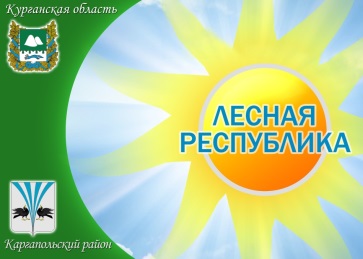  Код по ОКУД: 0791615Утверждена приказомМинистерства финансов Российской ФедерацииОт 10.12.99г. №90н.МБУ СОЛКД «Лесная республика»       ИНН  4508006320                                                 ПУТЕВКА(в детское оздоровительное учреждение)Серия АА  № ___________________Дата заезда	«___»  _________  2024 г.Дата отъезда «___»  _________  2024 г.Ф.И.О ребенка________________________________________________________________________________________________________________________Дата рождения ____________________________________________________Социальный показатель _____________________________________________(дети-сироты, дети под опекой, дети  инвалиды, приемная семья, многодетная и малообеспеченная семья)Ф.И.О. законного представителя _______________________________________________________________________________________________________Домашний адрес, контактный телефон _________________________________________________________________________________________________Стоимость путевки _________  (________________________) руб.,00 копеекНаименование организации выдавшей путевку ____________________________________________________________________________________________«     »                        2024г.Руководитель  ___________________М.п.МБУ СОЛКД «Лесная республика»       ИНН  4508006320ОБРАТНЫЙ ТАЛОН К ПУТЕВКЕ(в детское оздоровительное учреждение)Серия АА  № ___________________Дата заезда	«___»  _________  2024 г.Дата отъезда «___»  _________  2024 г.Ф.И.О ребенка________________________________________________________________________________________________________________________Дата рождения ____________________________________________________Социальный показатель _____________________________________________(дети-сироты ,дети под опекой, дети  инвалиды, приемная семья, многодетная и малообеспеченная семья)Ф.И.О. законного представителя ______________________________________________________________________________________________________Домашний адрес, контактный телефон _________________________________________________________________________________________________Стоимость путевки _________  (________________________) руб.,00 копеек Наименование организации выдавшей путевку: Муниципальное бюджетное учреждение «Санаторный оздоровительный лагерь круглогодичного действия «Лесная республика»                             «      »                     2024г.Директор   ______________                        Е.В.МосевичМ.п.ИНФОРМАЦИЯ ДЛЯ РОДИТЕЛЕЙ.При приеме в лагерь необходимо оформить следующие документы – приотсутствии одного из документов ребенок не будет принят в учреждение:Санаторно-курортную карту или справку 079-Ув которой ОБЯЗАТЕЛЬНО должны быть указаны: анализы: кал я\глист, соскоб на энтеробиоз, осмотра кожных покровов, осмотр на педикулез, инфор. о прививках (клещевой энцефалит) – при отсутствии одного из анализов ребенок не будет принят в учреждение;- все аллергические реакции, хронические заболевания и поставленные диагнозы в течение 3х последних месяцев;- ограничение физических нагрузок, назначения и рекомендации лечащего врача.Справку об эпидемиологическом благополучии (не ранее чем за 3 дня до отъезда ребенка)Копию медицинского полиса Копию свидетельства о рождении (паспорта) ребенка.Контактный номер телефона родителей Родительский договор и установленные приложения к договоруЕсли Ваш ребенок принимает какие-либо лекарственные препаратыОБЯЗАТЕЛЬНО сообщите об этом в анкете, с приложением выписки-подтверждения от лечащего врача и отметкой в сан-курортной карте или справке 076-У , в противном случае лекарственные препараты будут изъяты и их прием прекращен. Не привозить продукты питания, т.к. после приезда в лагерь они изымаются.Вопрос о включении в отряд, проживании в корпусе, № комнаты решаетсясразу, комплектование отрядов и составление списков происходит в течение первого дня заезда.С момента поступления ребенка в оздоровительное учреждение, МЫ несемответственность за жизнь и здоровье Вашего ребенка, поэтому очень важна вся информация о состоянии здоровья и особенностях ребенка! Обязательно положить детям теплые вещи,2-3 пары носок, 2 пары обуви для улицы + 1 для корпуса, для посещения бассейна: купальник, большое полотенце, мыло+мочалка, сланцы, шапочка),сменное белье, предметы гигиены, спортивную форму. В учреждении нет индивидуального меню для детей с аллергией илинепереносимостью некоторых продуктов, питание организовано по меню, с учетом возрастных особенностей.  Посещения детей по графику в смену.Так как лагерь располагается в лесном массиве, сотовая связь на территорииучреждения неустойчивая и не всегда можно дозвониться с первого раза. Просьба детям звонить с 13.30 до 16.00 или с 21.00 до 22.00, в остальное время дети находятся на мероприятиях, и Ваши звонки очень мешают воспитательному и оздоровительному процессу. Надеемся на ваше понимание!Информацию о состоянии здоровья ребенка во время нахождения в учреждении и интересующие Вас вопросы по организации отдыха Вашего ребенка можно задать по телефону: 89512679354УСЛОВИЯ ПРЕБЫВАНИЯ РЕБЕНКА. ОЗНАКОМЬТЕСЬ И ПОДПИШИТЕ.В случае причинения ущерба и несоблюдения Вашим ребенком правилповедения в оздоровительном учреждении (включая его исключение) будьте готовы оплатить все штрафные санкции и возместить причиненный ущерб в полном объеме.Ребенок исключается из учреждения по следующим причинам:1.Нарушение правил поведения, режима дня и создания ситуаций, опасных для окружающих и угрожающих своей жизни и здоровью.2.Курение, распитие спиртных напитков, употребление лекарственных препаратов и наркотических веществ (информация сообщается в полицию). 3.Причинение материального ущерба учреждению.4.Выход за территорию учреждения.За сокрытие или предоставление недостоверной информации о ребенке, родители  несут ответственность в установленном порядке, согласно законодательству РФ.Наш адрес: 641919 Курганская область, Каргапольский район, с. Тагильское, ул. Солнечная 5, телефон 89512679354,  email: lesnaiarespublika2010@yandex.ru Противопоказания для пребывания ребенка в учреждении:* Все заболевания в остром периоде и в период не ранее 3 лет после острого процесса;* все формы туберкулеза различных органов и систем;* ревматизм в активном и межприступном периоде;* гипертоническая болезнь;* эпилепсия, другие судорожные припадки и их эквиваленты;* острые психические заболевания и реактивные состояния;* сахарный диабет, тиреотоксикоз;* заразные, паразитарные заболевания кожи (чесотка, грибковые поражения);* энурез;* приобретенные и врожденные пороки сердца и сосудов, в том числе оперированные;* заболевания крови и кроветворных органов;* бронхоэктатическая болезнь, бронхиальная астма;* язвенная болезнь желудка и 12-перстной кишки;* острый нефрит, пиелонефрит, хронический нефрит, почечно-каменная болезнь, врожденные аномалии почек, сопровождающиеся нарушением их функции.Администрация лагеря не несет ответственность за утерю ценных вещей (телефоны, украшения и др.), если они не переданы на хранение вожатому или в камеру храненияМы (родители, законные представители) согласны с тем, что ради здоровья, безопасности и благополучия всех детей и сотрудников МБУ СОЛКД «Лесная республика», участник смены должен соблюдать правила и нормы поведения, установленные в учреждении.Мы прочитали, обсудили с нашим сыном \ дочерью\ вышеуказанную информацию и выражаем свое согласие с условиями пребывания ребенка в учреждении. Подпись одного из родителей (законного представителя) ________________ расшифровка (____________________________________)Внимание: подпись одного из родителей (законного представителя), свидетельствует об ознакомлении и согласии родителя с вышеизложенными условиями и согласии на обработку персональных данных. В случае отсутствия указанной подписи администрация МБУ СОЛКД «Лесная республика» оставляет за собой право отказать в приеме ребенка.